АДМИНИСТРАЦИЯСИБИРЦЕВСКОГО ГОРОДСКОГО ПОСЕЛЕНИЯПОСТАНОВЛЕНИЕ09 ноября 2018 года                               пгт. Сибирцево                                                  № 808В связи с необходимостью разработки системы поэтапного совершенствования сети дорог общего пользования Сибирцевского городского поселения с доведением ее характеристик до нормативных с учетом ресурсных возможностей, в целях эффективного решения проблемы доступности территорий, расположенных в отдаленных районах поселения и осуществления качественного инженерного обустройства дорог, руководствуясь федеральным законом от 06.10.2003г. № 131-ФЗ «Об общих принципах организации местного самоуправления в Российской Федерации», администрация Сибирцевского городского поселенияПОСТАНОВЛЯЕТ:Изложить раздел «2018 год» Приложения № 1 Долгосрочной целевой программы «Ремонт дорог общего пользования Сибирцевского городского поселения на 2014 – 2031 годы» утвержденной Постановлением администрации Сибирцевского городского поселения от 06.02.2018 года № 69   в следующей редакции :Обнародовать настоящее постановление посредством размещения на официальном сайте администрации Сибирцевского городского поселения www.sibircevo.ru.Настоящее постановление вступает в силу с момента подписания.Контроль исполнения настоящего постановления возложить на начальника 1 отдела администрации Сибирцевского городского поселения.Глава администрации Сибирцевского городского поселения                           	                                   В.В. Седин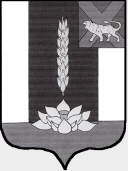        О внесении изменений в долгосрочную  целевую программу « Ремонт дорог общего пользования Сибирцевского городского поселения на 2014-2027 годы»2018 год2018 год2018 год2018 год2018 год2018 год2018 год2018 год2018 год2018 год2018 годРемонт автомобильных дорог общего пользования Сибирцевского городского поселенияРемонт автомобильных дорог общего пользования Сибирцевского городского поселенияРемонт автомобильных дорог общего пользования Сибирцевского городского поселенияРемонт автомобильных дорог общего пользования Сибирцевского городского поселенияРемонт автомобильных дорог общего пользования Сибирцевского городского поселенияРемонт автомобильных дорог общего пользования Сибирцевского городского поселенияРемонт автомобильных дорог общего пользования Сибирцевского городского поселенияРемонт автомобильных дорог общего пользования Сибирцевского городского поселенияРемонт автомобильных дорог общего пользования Сибирцевского городского поселенияРемонт автомобильных дорог общего пользования Сибирцевского городского поселенияРемонт автомобильных дорог общего пользования Сибирцевского городского поселения1-ый аукцион1-ый аукцион1-ый аукцион1-ый аукцион1-ый аукцион1-ый аукцион1-ый аукцион1-ый аукцион1-ый аукцион1-ый аукцион1-ый аукцион23.ул. Строительнаяул. Строительнаяул. Строительнаяпгт. Сибирцево1987усовершенствованное20180, 390км /2 335 м2305 832,811 223 291,24ИТОГОИТОГОИТОГОпгт. Сибирцево1975усовершенствованное20180,390 км/2 335 м2305 832,811 223 291, 242-ой аукцион2-ой аукцион2-ой аукцион2-ой аукцион2-ой аукцион2-ой аукцион2-ой аукцион2-ой аукцион2-ой аукцион2-ой аукцион2-ой аукцион24.24.ул. Советская с. Монастырищес. Монастырище1967гравийное20182,35км/14 100 м2440 423,931 761 695,71ИТОГОс. Монастырищес. Монастырище1967с гравийным покрытием20182,350км/14 100м2440 423,931 761 695,71ИТОГО в 2018 г.Сибирцевское городское поселениеСибирцевское городское поселение------------------с гравийным покрытием20182,350км/14 100м2440 423,931 761 695,71ИТОГО в 2018 г.Сибирцевское городское поселениеСибирцевское городское поселение------------------с усовершенствованным покрытием20180,390км/2 335 м2305 832,811 223 286,95И Т О Г О И Т О Г О И Т О Г О И Т О Г О И Т О Г О И Т О Г О И Т О Г О 20182,74км/16 435м2746 256,742 984 986,55